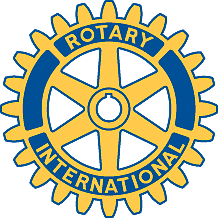 Rotary Club of Carleton Place and Mississippi Mills       Meeting of May 15th, 2017Attendees: Mike, Bernie, Ernie, Sarah, Al, David, Kathy, Faye, Brenda, Marion, Deb"Oh Canada, Prayer, Happy Dollars"Chas The Ace - A whopping $1,075.00 !!!! Brenda Won !!!!! And she paid for all attending suppers. Thanks so much Brenda !!!!Sponsor Thank You's for Casino Night to be sent out.Suggestions for next year - giving Back to community at the Rotary ParkRotary Trail - Scavenger Hunt with prize at the end.Fishing DerbyDavid and Sarah to team up and work on Charitable Status.Summer Fest - 50/50 & Giveaway.